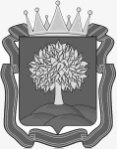 Государственное областное бюджетное профессиональное образовательное учреждение«Конь-Колодезский аграрный техникум»Липецкая область Хлевенский район с.Конь-Колодезь ул.Березовая аллея дом 74 ИНН 4817000598, КПП 481701001, р/с 40601810000003000001, БИК 044206001, ОКПО 00666644тел. +7(47477)3-51-44, 3-52-41, факс 3-52-30,e –mail: K-Kol.teh@mail.ruсайт: http://kk-tehnikum.ucoz.ru/«16 » декабря    2020 г.                                                                                                                                                               №___	Начальнику управления образования и науки Липецкой областиЛ.А. ЗагеевойДиректора ГОБПОУ «Конь – Колодезский аграрный техникум»               А.Е. Кудаева	В соответствии с предписанием управления образования и науки Липецкой области №27-ЛК от «27» декабря 2019г. Государственное областное бюджетное профессиональное образовательное учреждение «Конь-Колодезский аграрный техникум» устранило указанные в акте проверки №214  от «27» декабря  2019 г. нарушения лицензионных требований при осуществлении образовательной деятельностиДиректор _______________ А.Е. КудаевДата предоставления отчета:  «16» декабря  2020г.№№Нарушение, выявленное в ходе проверкиПеречень мероприятий, проведённых с целью устранения выявленного нарушения. Реквизиты документов, подтверждающих устранение нарушенияПеречень мероприятий, проведённых с целью устранения выявленного нарушения. Реквизиты документов, подтверждающих устранение нарушенияПеречень мероприятий, проведённых с целью устранения выявленного нарушения. Реквизиты документов, подтверждающих устранение нарушенияДата устранения нарушенияДолжностные лица, привлечённые к дисциплинарной ответственности в связи с выявленным нарушениемПричины не исполнения1.1.В нарушение подпункта «б» пункта 6 Положения о лицензировании образовательной деятельности, утвержденного постановлением Правительства РФ от 28.10.2013 №996, в ГОБПОУ «Конь-Колодезский аграрный техникум» отсутствует материально-техническое обеспечение образовательной деятельности, оборудование помещений в соответствии с государственными с местными нормами и требованиями, в том числе в соответствии с требованиями федеральных государственных образовательных стандартов, а именно:В нарушение подпункта «б» пункта 6 Положения о лицензировании образовательной деятельности, утвержденного постановлением Правительства РФ от 28.10.2013 №996, в ГОБПОУ «Конь-Колодезский аграрный техникум» отсутствует материально-техническое обеспечение образовательной деятельности, оборудование помещений в соответствии с государственными с местными нормами и требованиями, в том числе в соответствии с требованиями федеральных государственных образовательных стандартов, а именно:В нарушение подпункта «б» пункта 6 Положения о лицензировании образовательной деятельности, утвержденного постановлением Правительства РФ от 28.10.2013 №996, в ГОБПОУ «Конь-Колодезский аграрный техникум» отсутствует материально-техническое обеспечение образовательной деятельности, оборудование помещений в соответствии с государственными с местными нормами и требованиями, в том числе в соответствии с требованиями федеральных государственных образовательных стандартов, а именно:В нарушение подпункта «б» пункта 6 Положения о лицензировании образовательной деятельности, утвержденного постановлением Правительства РФ от 28.10.2013 №996, в ГОБПОУ «Конь-Колодезский аграрный техникум» отсутствует материально-техническое обеспечение образовательной деятельности, оборудование помещений в соответствии с государственными с местными нормами и требованиями, в том числе в соответствии с требованиями федеральных государственных образовательных стандартов, а именно:В нарушение подпункта «б» пункта 6 Положения о лицензировании образовательной деятельности, утвержденного постановлением Правительства РФ от 28.10.2013 №996, в ГОБПОУ «Конь-Колодезский аграрный техникум» отсутствует материально-техническое обеспечение образовательной деятельности, оборудование помещений в соответствии с государственными с местными нормами и требованиями, в том числе в соответствии с требованиями федеральных государственных образовательных стандартов, а именно:В нарушение подпункта «б» пункта 6 Положения о лицензировании образовательной деятельности, утвержденного постановлением Правительства РФ от 28.10.2013 №996, в ГОБПОУ «Конь-Колодезский аграрный техникум» отсутствует материально-техническое обеспечение образовательной деятельности, оборудование помещений в соответствии с государственными с местными нормами и требованиями, в том числе в соответствии с требованиями федеральных государственных образовательных стандартов, а именно:В нарушение подпункта «б» пункта 6 Положения о лицензировании образовательной деятельности, утвержденного постановлением Правительства РФ от 28.10.2013 №996, в ГОБПОУ «Конь-Колодезский аграрный техникум» отсутствует материально-техническое обеспечение образовательной деятельности, оборудование помещений в соответствии с государственными с местными нормами и требованиями, в том числе в соответствии с требованиями федеральных государственных образовательных стандартов, а именно:1.11.1По специальности 38.02.01 Экономика и бухгалтерский учет (по отраслям) отсутствует оборудованная лаборатория : учебная бухгалтерия, оснащенная  автоматизированными рабочими местами бухгалтера по всем объектам учета по количеству обучающихся; сейфом; детектором валют; счетчиком банкнот; кассовыми аппаратами, современными программами автоматизации учета (1С: Предприятие , 1С: Бухгалтерия), справочными правовыми системами (Гарант, Консультант +); справочной системой (Главбух)По специальности 38.02.01 Экономика и бухгалтерский учет (по отраслям) отсутствует оборудованная лаборатория : учебная бухгалтерия, оснащенная  автоматизированными рабочими местами бухгалтера по всем объектам учета по количеству обучающихся; сейфом; детектором валют; счетчиком банкнот; кассовыми аппаратами, современными программами автоматизации учета (1С: Предприятие , 1С: Бухгалтерия), справочными правовыми системами (Гарант, Консультант +); справочной системой (Главбух)По специальности 38.02.01 Экономика и бухгалтерский учет (по отраслям) отсутствует оборудованная лаборатория : учебная бухгалтерия, оснащенная  автоматизированными рабочими местами бухгалтера по всем объектам учета по количеству обучающихся; сейфом; детектором валют; счетчиком банкнот; кассовыми аппаратами, современными программами автоматизации учета (1С: Предприятие , 1С: Бухгалтерия), справочными правовыми системами (Гарант, Консультант +); справочной системой (Главбух)Данное нарушение рассмотрено на заседании педагогического совета 23.01.2020г. Представлены:- протокол педагогического совета №4 от 23.01. 2020г;- приказ ГОБПОУ «Конь-Колодезский аграрный техникум»   №11- А от 04 февраля 2020г. «О дисциплинарном взыскании;- счет на оплату №448 от 13 октября 2020 года, основание:1. ПО 1С. «Предприятие 8.3», конфигурация «Бухгалтерия предприятия;2. ПСС «Система Главбух» для небюджетных учреждений;3. Детектор банкнот Dors 210 Compact  автоматический;4. Автономная онлайн касса АТОЛ 91Ф с выходом в интернет;5. Счетчик банкнот Mbox DS-25;6. Сейф бухгалтерский ШМБ-65РВ течение  2020г.объявить выговор:- Старыгиной О.И., главному бухгалтеру техникума;- Киселевой М.Н., заместителю директора по УР;- Алексеенко Г.В., председатель цикловой методической комиссии общих гуманитарных,                                                                               математических, социально-                                                                  экономических и                                                                                 естественнонаучных дисциплин.1.21.2По специальности 23.02.03 Техническое обслуживание и ремонт автомобильного транспорта отсутствуют оборудованные мастерские: слесарные; токарно-механические; кузнечно-сварочные; демонтажно-монтажныеПо специальности 23.02.03 Техническое обслуживание и ремонт автомобильного транспорта отсутствуют оборудованные мастерские: слесарные; токарно-механические; кузнечно-сварочные; демонтажно-монтажныеПо специальности 23.02.03 Техническое обслуживание и ремонт автомобильного транспорта отсутствуют оборудованные мастерские: слесарные; токарно-механические; кузнечно-сварочные; демонтажно-монтажныеДанное нарушение рассмотрено на заседании педагогического совета 23.01.2020г. Представлены:- протокол педагогического совета №4 от 23.01. 2020г;- приказ ГОБПОУ «Конь-Колодезский аграрный техникум»   №11- А от 04 февраля 2020г. «О дисциплинарном взыскании»;- приказ ГОБПОУ «Конь-Колодезский аграрный техникум» №171-А от 30.09.2020г. О внесении изменений в образовательную программу подготовки специалистов среднего звена по специальности 23.02.03 Техническое обслуживание и ремонт автомобильного транспорта;- титульный лист образовательной программы подготовки специалистов среднего звена по специальности 23.02.03 Техническое обслуживание и ремонт автомобильного транспорта за 2017-2021гг., 2018-2022гг., 2019-2023гг.,2020-2024гг.;- договор №1 от 30.09.2020г. ИП «Филонов А.Н.»  «О сетевой форме реализации образовательной программы»;- договор №2 от 30.09.2020г. ИП «Мишин В.Д.»  «О сетевой форме реализации образовательной программы»;- счет на оплату №1228 от 25 ноября 2020г., основание:1. Токарный станок MetalMaster RED S712 16218;- Договор №233 от 21.10.2020г.;- счет на оплату №993 от 22 октября 2020г., основание:Фрезерно-сверлильный станок Jet JMB-1 50000020M.В течение  2020г.объявить выговор:- Масленникову А.В., заведующий по практическому обучению;- Пчельникову Н.И., заведующий мастерскими;- Поленину А.М., мастеру производственного обучения2.2.В нарушение подпункта «з» пункта 6 Положения о лицензировании образовательной деятельности, утвержденного постановлением Правительства РФ от 28.10.2013 №996, в ГОБПОУ «Конь-Колодезский аграрный техникум не созданы безопасные  условия обучения, воспитания  обучающихся, присмотра  и ухода за обучающимися, их содержания  в соответствии  с установленными нормами, обеспечивающими жизнь и здоровье обучающихся, работников образовательной организации, с учетом соответствующих требований, установленных в федеральных образовательных стандартах, в соответствии с частью 6 статьи 28 Федерального закона «Об образовании в Российской Федерации», а именно по адресу: 399281, Липецкая область, Хлевенский район, с. Конь-Колодезь, ул. Березовая Аллея, дом 74:В нарушение подпункта «з» пункта 6 Положения о лицензировании образовательной деятельности, утвержденного постановлением Правительства РФ от 28.10.2013 №996, в ГОБПОУ «Конь-Колодезский аграрный техникум не созданы безопасные  условия обучения, воспитания  обучающихся, присмотра  и ухода за обучающимися, их содержания  в соответствии  с установленными нормами, обеспечивающими жизнь и здоровье обучающихся, работников образовательной организации, с учетом соответствующих требований, установленных в федеральных образовательных стандартах, в соответствии с частью 6 статьи 28 Федерального закона «Об образовании в Российской Федерации», а именно по адресу: 399281, Липецкая область, Хлевенский район, с. Конь-Колодезь, ул. Березовая Аллея, дом 74:В нарушение подпункта «з» пункта 6 Положения о лицензировании образовательной деятельности, утвержденного постановлением Правительства РФ от 28.10.2013 №996, в ГОБПОУ «Конь-Колодезский аграрный техникум не созданы безопасные  условия обучения, воспитания  обучающихся, присмотра  и ухода за обучающимися, их содержания  в соответствии  с установленными нормами, обеспечивающими жизнь и здоровье обучающихся, работников образовательной организации, с учетом соответствующих требований, установленных в федеральных образовательных стандартах, в соответствии с частью 6 статьи 28 Федерального закона «Об образовании в Российской Федерации», а именно по адресу: 399281, Липецкая область, Хлевенский район, с. Конь-Колодезь, ул. Березовая Аллея, дом 74:В нарушение подпункта «з» пункта 6 Положения о лицензировании образовательной деятельности, утвержденного постановлением Правительства РФ от 28.10.2013 №996, в ГОБПОУ «Конь-Колодезский аграрный техникум не созданы безопасные  условия обучения, воспитания  обучающихся, присмотра  и ухода за обучающимися, их содержания  в соответствии  с установленными нормами, обеспечивающими жизнь и здоровье обучающихся, работников образовательной организации, с учетом соответствующих требований, установленных в федеральных образовательных стандартах, в соответствии с частью 6 статьи 28 Федерального закона «Об образовании в Российской Федерации», а именно по адресу: 399281, Липецкая область, Хлевенский район, с. Конь-Колодезь, ул. Березовая Аллея, дом 74:В нарушение подпункта «з» пункта 6 Положения о лицензировании образовательной деятельности, утвержденного постановлением Правительства РФ от 28.10.2013 №996, в ГОБПОУ «Конь-Колодезский аграрный техникум не созданы безопасные  условия обучения, воспитания  обучающихся, присмотра  и ухода за обучающимися, их содержания  в соответствии  с установленными нормами, обеспечивающими жизнь и здоровье обучающихся, работников образовательной организации, с учетом соответствующих требований, установленных в федеральных образовательных стандартах, в соответствии с частью 6 статьи 28 Федерального закона «Об образовании в Российской Федерации», а именно по адресу: 399281, Липецкая область, Хлевенский район, с. Конь-Колодезь, ул. Березовая Аллея, дом 74:В нарушение подпункта «з» пункта 6 Положения о лицензировании образовательной деятельности, утвержденного постановлением Правительства РФ от 28.10.2013 №996, в ГОБПОУ «Конь-Колодезский аграрный техникум не созданы безопасные  условия обучения, воспитания  обучающихся, присмотра  и ухода за обучающимися, их содержания  в соответствии  с установленными нормами, обеспечивающими жизнь и здоровье обучающихся, работников образовательной организации, с учетом соответствующих требований, установленных в федеральных образовательных стандартах, в соответствии с частью 6 статьи 28 Федерального закона «Об образовании в Российской Федерации», а именно по адресу: 399281, Липецкая область, Хлевенский район, с. Конь-Колодезь, ул. Березовая Аллея, дом 74:В нарушение подпункта «з» пункта 6 Положения о лицензировании образовательной деятельности, утвержденного постановлением Правительства РФ от 28.10.2013 №996, в ГОБПОУ «Конь-Колодезский аграрный техникум не созданы безопасные  условия обучения, воспитания  обучающихся, присмотра  и ухода за обучающимися, их содержания  в соответствии  с установленными нормами, обеспечивающими жизнь и здоровье обучающихся, работников образовательной организации, с учетом соответствующих требований, установленных в федеральных образовательных стандартах, в соответствии с частью 6 статьи 28 Федерального закона «Об образовании в Российской Федерации», а именно по адресу: 399281, Липецкая область, Хлевенский район, с. Конь-Колодезь, ул. Березовая Аллея, дом 74:2.1Следы течи и поражения грибком на потолках и (или) стенах: в учебных кабинетах №№26,33,42,43, в учебных лабораториях №№37,38,44,47,48 в коридоре 4 этажа, в лаборантской кабинета № 42, в помещениях при учебных лабораториях №№37,38,48Следы течи и поражения грибком на потолках и (или) стенах: в учебных кабинетах №№26,33,42,43, в учебных лабораториях №№37,38,44,47,48 в коридоре 4 этажа, в лаборантской кабинета № 42, в помещениях при учебных лабораториях №№37,38,48Следы течи и поражения грибком на потолках и (или) стенах: в учебных кабинетах №№26,33,42,43, в учебных лабораториях №№37,38,44,47,48 в коридоре 4 этажа, в лаборантской кабинета № 42, в помещениях при учебных лабораториях №№37,38,48Данное нарушение рассмотрено на заседании педагогического совета 23.01.2020г. Представлены:- протокол педагогического совета №4 от 23.01. 2020г;- приказ ГОБПОУ «Конь-Колодезский аграрный техникум»   №11- А от 04 февраля 2020г. «О дисциплинарном взыскании».;- фотоотчет об устранении нарушенийДанное нарушение рассмотрено на заседании педагогического совета 23.01.2020г. Представлены:- протокол педагогического совета №4 от 23.01. 2020г;- приказ ГОБПОУ «Конь-Колодезский аграрный техникум»   №11- А от 04 февраля 2020г. «О дисциплинарном взыскании».;- фотоотчет об устранении нарушенийВ течение  2020г.Объявить выговор Албул А.А., заведующему хозяйственной частью техникума 2.2отслоение штукатурки в учебных кабинетах №№24,26отслоение штукатурки в учебных кабинетах №№24,26отслоение штукатурки в учебных кабинетах №№24,26Данное нарушение рассмотрено на заседании педагогического совета 23.01.2020г. Представлены:- протокол педагогического совета №4 от 23.01. 2020г;- приказ ГОБПОУ «Конь-Колодезский аграрный техникум»   №11- А от 04 февраля 2020г. «О дисциплинарном взыскании».;- фотоотчет об устранении нарушенийДанное нарушение рассмотрено на заседании педагогического совета 23.01.2020г. Представлены:- протокол педагогического совета №4 от 23.01. 2020г;- приказ ГОБПОУ «Конь-Колодезский аграрный техникум»   №11- А от 04 февраля 2020г. «О дисциплинарном взыскании».;- фотоотчет об устранении нарушенийВ течение  2020гОбъявить выговор Албул А.А., заведующий хозяйственной частью техникума